Chimie – Révision Termes:Alliage			Changement chimique	Combustibilité		Propriétés physiquesPropriétés chimiques	Changement physique		Corrosion		Gaz raresNeutrons		Mélange			Matière		ProtonsÉlectrons		Atome				Halogènes		Ion		Substance Pure	Solution			Molécule		ÉlémentComposé		Métaux alcalins		Métaux Alcalino-terreuxÉlectrons de valence	Mélange hétérogèneClasse les énoncés suivants en tant que propriété physique ou chimique:Les cristaux de sulfate de cuivre sont bleus 			__________________________________L’or est un bon conducteur 					__________________________________Le fer rouille quand il est exposé à l’air et l’eau 		__________________________________Le calcium réagit avec l’eau pour produire de l’hydrogène 	__________________________________L’essence brûle dans l’engin d’une auto 			__________________________________Quelle propriété physique ou chimique est décrite par chacun des énoncés suivants :L’eau boue à 100oC 						___________________________________L’oxygène est un gaz à la température de la pièce		___________________________________Le sirop d’érable est plus épais que l’eau			___________________________________Sous une loupe, le sucre ressemble à des petits cubes		___________________________________L’or peut être martelé en feuilles minces			___________________________________Le Kool aid dissout dans l’eau					___________________________________Un diamant ne peut pas être égratigné 			___________________________________Le plomb est plus lourd qu’une plume d’oiseau		___________________________________Remplis les blancs.Un alliage est un mélange de _______________________.Les protons sont des particules chargés ___________________________.Les neutrons sont des particules ________________________ retrouvées __________________________________________ de l’atome.Dans tous les atomes, le nombre de ____________________ est égal au nombre de ______________________. Classe les énoncés suivants en tant que transformation physique ou chimique. La neige sur le trottoir fond.  ___________________________Une cuillère d'argent ternit progressivement lorsqu'elle est laissée à l'air.  _________________________Le lait surit après quelques semaines.  _______________________________Les trois cubes de sucres ajoutés au café disparaissent après l’avoir mélangé.  ______________________________Tu fais tomber de l’eau de javel (bleach) sur ton chandail bleu et maintenant tu as une grosse tache blanche.  _____________________________Pour reconnecter un fil mal fixé dans votre ordinateur, le technicien fait fondre une partie de soudure.  ______________________________Le pare-brise de la voiture a de la gelée sur elle après une nuit froide.  ____________________________Écris la formule chimique et le nom chimique.  Dessine aussi le diagramme de Bohr pour montrer le composé formé par les combinaisons suivantes:Sodium et soufreLithium et fluorAluminium et oxygèneComplète le tableau suivant:Dessine le diagramme de Bohr pour montrer l’élément et l’ion.  Béryllium				b. Oxygène				c. MagnésiumChimie – Révision - RÉPONSES1. Classe les énoncés suivants en tant que propriété physique ou chimique:a.   Les cristaux de sulfate de cuivre sont bleus 			____P_____________________________L’or est un bon conducteur 					____P_____________________________Le fer rouille quand il est exposé à l’air et l’eau 		_C________________________________Le calcium réagit avec l’eau pour produire de l’hydrogène 	_C________________________________L’essence brûle dans l’engin d’une auto 			_C________________________________2. Quelle propriété physique ou chimique est décrite par chacun des énoncés suivants :a.   L’eau boue à 100oC 						____Point d’ébullition et de fusion____b.   L’oxygène est un gaz à la température de la pièce		____État de la matière______________c.   Le sirop d’érable est plus épais que l’eau			____Viscosité____________________Sous une loupe, le sucre ressemble à des petits cubes		____Cristaux_____________________L’or peut être martelé en feuilles minces			____Malléabilité__________________Le Kool aid dissout dans l’eau					____Solubilité____________________Un diamant ne peut pas être égratigné 			____Dureté_______________________Le plomb est plus lourd qu’une plume d’oiseau		____Masse volumique_______________Remplis les blancs.Un alliage est un mélange de _______métaux________________.Les protons sont des particules chargés _____positivement______________________.Les neutrons sont des particules _______neutres_________________ retrouvées      _______dans le noyau___________ de l’atome.Dans tous les atomes, le nombre de _____protons_______ est égal au nombre de _____électrons______________. Classe les énoncés suivants en tant que transformation physique ou chimique. La neige sur le trottoir fond.  ________P___________________Une cuillère d'argent ternit progressivement lorsqu'elle est laissée à l'air.  _______C__________________Le lait surit après quelques semaines.  _______C________________________Les trois cubes de sucres ajoutés au café disparaissent après l’avoir mélangé.  ____________P__________________Tu fais tomber de l’eau de javel (bleach) sur ton chandail bleu et maintenant tu as une grosse tache blanche.  ____________C_________________Pour reconnecter un fil mal fixé dans votre ordinateur, le technicien fait fondre une partie de soudure.  __________P____________________Le pare-brise de la voiture a de la gelée sur elle après une nuit froide.  ___________P_________________Écris la formule chimique et le nom chimique.  Dessine aussi le diagramme de Bohr pour montrer le composé formé par les combinaisons suivantes:a. Sodium et soufre     b. Lithium et fluorc. Aluminium et oxygène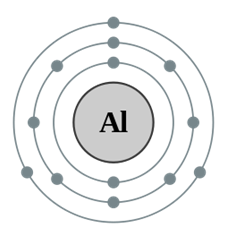 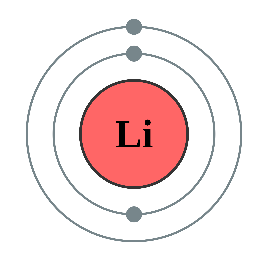 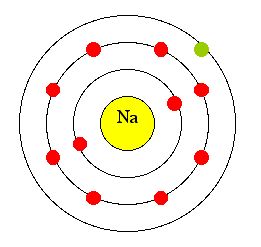 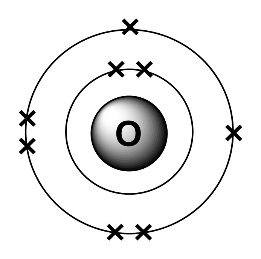 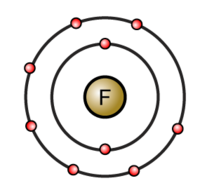 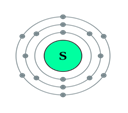 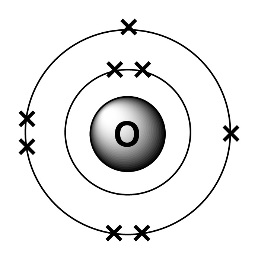 - Na2S						- LiF- Sulfure de sodium				- Fluorure de lithium										- Al2O3										- Oxyde d’aluminiumComplète le tableau suivant:Dessine le diagramme de Bohr pour montrer l’élément et l’ion.  Béryllium				b. Oxygène				c. Magnésium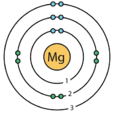 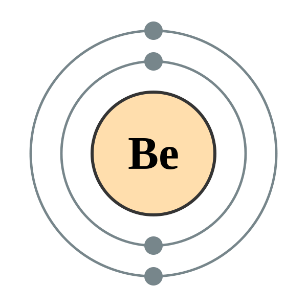 ÉlémentSymbole# atomiqueMasse atomiqueNotation atomique standard# de protons# d’électrons# de neutrons919Calcium2020Fe56263545ÉlémentSymbole# atomiqueMasse atomiqueNotation atomique standard# de protons# d’électrons# de neutronsFluorF919F999CalciumCa2040Ca202020FerFe2656Fe262620BromeBr3580Br353545